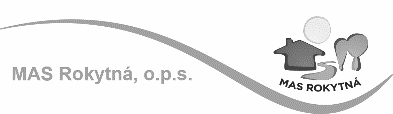 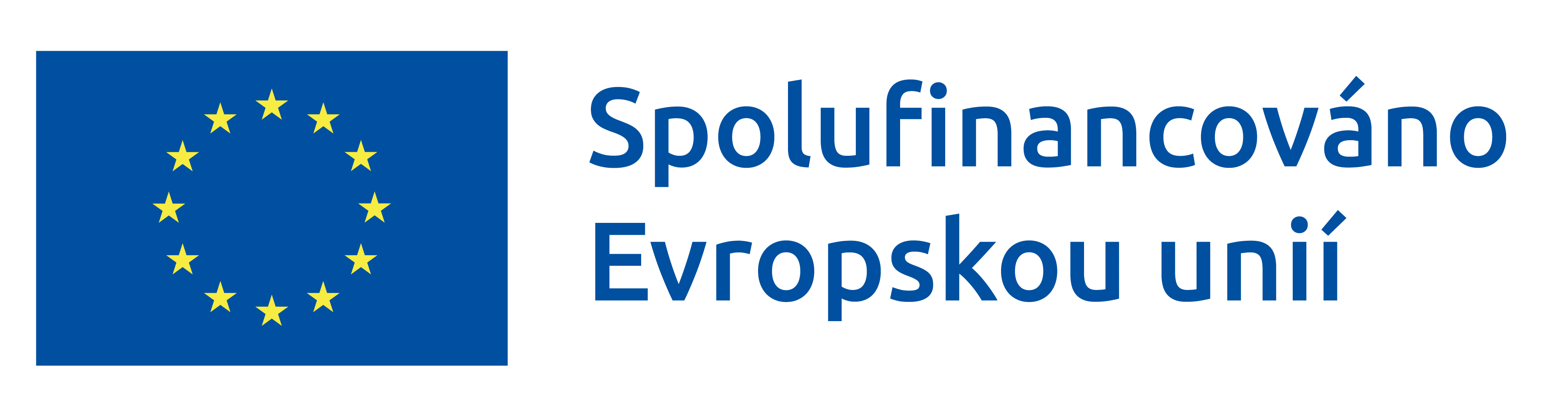 Základní škola a mateřská škola Lesonice, okr. Třebíč, p.o.MOJE OBLÍBENÁ KNIHA Z DĚTSTVÍMEZIGENERAČNÍ SETKÁVÁNÍOsm zajímavých setkání s pozvaným hostem, s knihou z dětství, krásnými vzpomínkamia  našimi zvídavými dětmiSETKÁNÍ8. 11. 2023 ve 14 hod.p. Yvona Švaříčková a kniha Dášeňka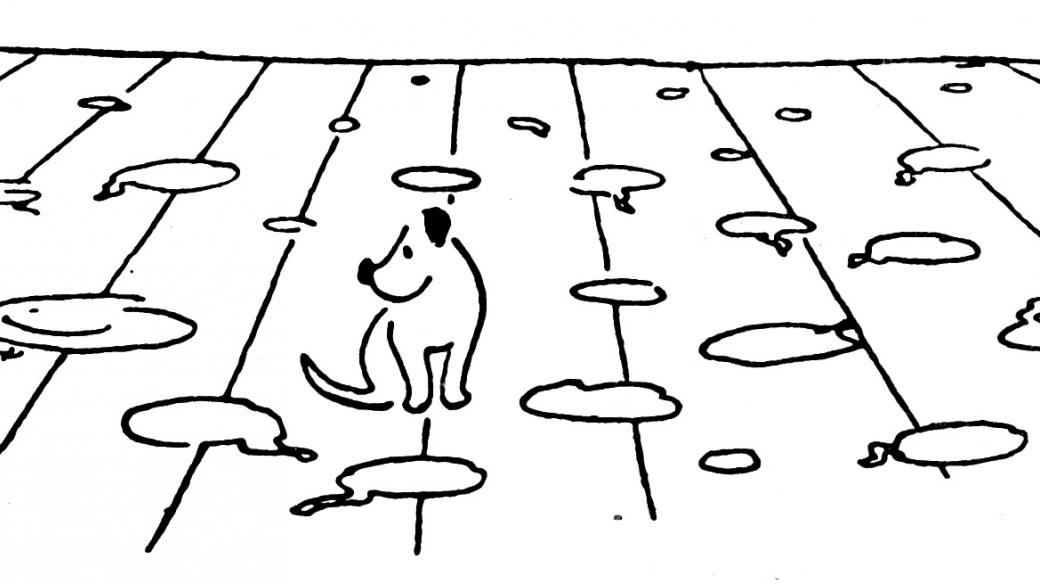 